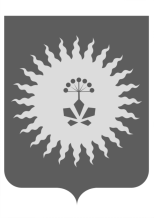                                                              ДУМААНУЧИНСКОГО МУНИЦИПАЛЬНОГО РАЙОНА      РЕШЕНИЕ 27.09.2017               с. Анучино                                       №      Руководствуясь федеральными законами  от 06.10.2003 N 131-ФЗ "Об общих принципах организации местного самоуправления в Российской федерации муниципальной службе в Российской Федерации",  от 25.12.2008 N 273-ФЗ "О противодействии коррупции", от 03.12. 2012 N 230-ФЗ "О контроле за соответствием расходов лиц, замещающих государственные должности, и иных лиц их доходам", закона Приморского края от 24.05.2017 № 122-КЗ «О порядке предоставления гражданами, претендующими на замещение должности главы местной администрации по контракту, муниципальной должности, лицами, замещающими указанные должности, сведений о доходах, расходах, об имуществе и обязательствах имущественного характера, проверки достоверности и полноты указанных сведений», Протоколом заседания комиссии по координации работы по противодействию коррупции в Приморском края от 12 июля 2017 года № 2, Уставом Анучинского муниципального района, Дума Анучинского муниципального района РЕШИЛА:1.Отменить решение Думы Анучинского муниципального района от 20.06.2017 № 209-НПА  «О внесении изменений и дополнений в решение Думы Анучинского муниципального района Приморского края от 25.01.2017 № 168-НПА «О порядке представления лицами, замещающими  муниципальные должности в Думе Анучинского муниципального района, сведений о доходах, расходах, об имуществе и обязательствах имущественного характера, их размещения на официальном сайте органа местного самоуправления, проведения проверки достоверности и полноты представленных ими сведений о доходах, об имуществе и обязательствах имущественного характера, соблюдения установленных ограничений, запретов и (или) требований о предотвращении и урегулировании конфликта интересов»Об утверждении Положения "О предоставлении лицом, замещающим  муниципальную должность в Думе Анучинского муниципального района сведений о доходах, расходах, об имуществе и обязательствах имущественного характера".2. Настоящее решение вступает в силу со дня его принятия.ПредседательДумы Анучинского муниципального района                                                                     Г.П. ТишинаОб отмене решения Думы Анучинского муниципального района от 20.06.2017 № 209-НПА «О внесении изменений и дополнений в решение Думы Анучинского муниципального района Приморского края от 25.01.2017 № 168-НПА «О порядке представления лицами, замещающими  муниципальные должности в Думе Анучинского муниципального района, сведений о доходах, расходах, об имуществе и обязательствах имущественного характера, их размещения на официальном сайте органа местного самоуправления, проведения проверки достоверности и полноты представленных ими сведений о доходах, об имуществе и обязательствах имущественного характера, соблюдения установленных ограничений, запретов и (или) требований о предотвращении и урегулировании конфликта интересов»